DeSoto Central Primary School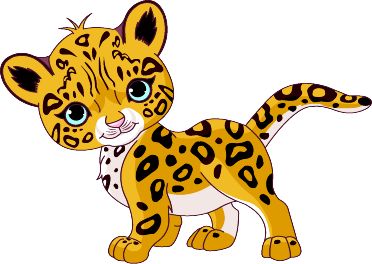 Familia Jaguar:¡Estamos muy emocionados de comenzar este año escolar!  Hemos extrañado a nuestros pequeños Jags y estamos deseando trabajar con ellos!  Algunos vamos a trabajar en persona y algunos nos encontraremos a través de nuestro programa de aprendizaje a distancia.  De cualquier manera, nuestras expectativas son altas y estamos trabajando duro para garantizar que ambas formas de aprendizaje sean las mejores que podamos hacer.  ¡Estamos tan emocionados de volver a enseñar!!Nuestro plan específico del sitio escolar se construye dentro del marco de consideraciones emitidas por el Distrito Escolar del Condado de DeSoto en el Plan de Regreso al Aprendizaje de DCS, 2020-2021.  El plan de regreso al aprendizaje del distrito se puede ver en el sitio web del distrito: www.desotocountyschools.org.  A medida que avanzamos hacia este próximo año escolar, por favor sepan que nos esforzamos por tomar las mejores decisiones posibles para nuestros pequeños Jags, nuestros padres y nuestro personal.  La seguridad seguirá siendo nuestra máxima prioridad.Dicho esto, muchos de nuestros procedimientos serán con el objetivo en mente de menos personas en el edificio y distanciamiento social siempre que sea posible.A continuación se enumeran algunas medidas que planeamos implementar para proteger mejor a los estudiantes y al personal al tiempo que crean un ambiente que es especial y propicio para el aprendizaje para todos.LLEGADA/DESPEDIDALas puertas se abrirán a las 8:00 (el año pasado eran las 7:50).  No se puede dejar a los estudiantes hasta que se abran las puertas.  Los estudiantes irán directamente a sus aulas.Esté preparado para que nuestra línea de pasajeros de carros sea más larga este año, ya que se anima a más padres a transportar a sus propios hijos en lugar de viajar en el autobús cuando sea posible. Pasajeros de carros deberían empezar a cargar inicialmente, aproximadamente a las 2:50 pm  Con el fin de hacer todo lo posible para adherirse a las pautas de distanciamiento social dentro de lo razonable debido a los números, vamos a despedir de tres pasillos separadas en lugar de la que hemos utilizado anteriormente.  Esto ralentizará nuestra línea por un corto tiempo hasta que nos ajustemos a los nuevos procedimientos.  ¡La paciencia definitivamente será necesaria de todos! Ningún padre (incluso Kindergarten  ) puede caminar a los estudiantes en el edificio, incluso en el primer día.  Proporcionaremos a los miembros del personal para que lleven a clase de forma segura y tengan características de seguridad en su lugar.  Por favor, ayude a preparar a sus bebés hablando con ellos sobre este cambio en el procedimiento.  ¡Esto será beneficioso para todos nosotros!Los patrones de tráfico estarán claramente marcados y habrá personal apropiado durante todo el día para garantizar que los estudiantes estén donde necesitan estar.Pedimos que los estudiantes puedan abrir puertas y salir del carro por su cuenta siempre que sea posible.  Sin embargo, habrá personal para ayudar si es necesario.Los pasajeros del autobús serán despedidos cuando los autobuses lleguen al lado sur del edificio.  Lo más probable es que su hora de llegada sea escalonada, pero todos deben subirse y salir antes de las 3:00 p.m.Las camionetas de guardería se cargarán en el lado sur del edificio de la misma manera que los autobuses.CAFETERIANuestra cafetería funcionará en un horario alterno.  Cada clase comerá en la cafetería en semanas alternas y en el aula la otra semana.  Las clases serán distanciadas en consecuencia y hacia la misma dirección para permitir el distanciamiento social.La colocación de las mesas permite la distancia entre las clases.Los asientos serán marcados para que los estudiantes sepan dónde es apropiado sentarse.No habrá visitantes de almuerzo.Los padres pueden enviar golosinas de cumpleaños que están preempaquetadas para celebraciones de cumpleaños.A las clases que comen en las aulas se les servirán almuerzos en cajas para llevar con cajas para llevar de espuma para mantener la limpieza.TRANSICIONESLos patrones de tráfico estarán claramente marcados en los pasillos para garantizar un distanciamiento adecuado entre los estudiantes.Los descansos en el baño se programarán para garantizar el distanciamiento social.Las clases evitarán la congestión del pasillo usando las marcas del piso y no reuniéndose durante ningún período de tiempo.RECREO/ACTIVIDADComenzaremos el año escolar con Biblioteca, Música y Arte en las aulas.  Los maestros irán a los estudiantes en lugar de los estudiantes que abandonan su clase.  Sin embargo, una vez que los estudiantes se sientan cómodos con las nuevas pautas y nos sentimos cómodos de haber creado un ambiente seguro, nuestro objetivo es que los estudiantes puedan asistir a todas las actividades.  Los horarios se han escalonado para permitir la desinfección antes y después de cada clase.  Estamos seguros de que podemos asistir de forma segura a PE y planeamos utilizar ambos laboratorios de computación para adherirnos al distanciamiento. Los teclados de computadora y todo el equipo se desinfectarán entre clases.No habrá sacada de libros de la biblioteca en este momento.Los estudiantes no usarán útiles o equipos compartidos.Habrá una clase solo en el patio de recreo a la vez.SALONESNo habrá útiles compartidos.  Se utilizarán bolsas o cajas de útiles personal.Los estudiantes se separarán en las aulas y se usarán divisores.Las bibliotecas de las aulas estarán cerradas.  Sin embargo, los maestros planean preparar una forma para que los estudiantes tengan acceso a material de lectura durante la semana.  Le darán más información una vez que tengan los materiales preparados y un plan en su lugar.Se utilizarán grupos pequeños cuando sea necesario y los estudiantes se extenderán durante este tiempo.El personal recibirá tapa bocas y escudos para usar cuando instruya a grupos pequeños y durante todo el día.Se anima a todos los estudiantes a traer una botella de agua de casa todos los días.OTROEl distrito ha proporcionado un portero de día adicional que limpiará continuamente las superficies muy tocadas durante todo el día.Habrá una enfermera en el campus todo el día para ayudar a mantener la seguridad.  Ella tiene un espacio aislado para que los estudiantes enfermos esperen a recoger a los padres.  La mayoría de las conferencias de padres/maestros para este año escolar se llevarán a cabo virtualmente, o por teléfono, si es posible.Se publicarán letreros en toda la escuela sobre las medidas para detener la propagación de COVID-19.  Estas medidas incluyen, pero no se limitan a, conocer los síntomas de COVID-19, técnicas adecuadas de lavado de manos y buenas prácticas de higiene.  Además, se harán anuncios diarios sobre la seguridad de COVID-19.En este momento, los registros de salida durante el día se realizarán con solo un adulto en la oficina a la vez.  Los tapa bocas se recomiendan para todo el personal y visitantes.Este plan describe los procedimientos para el aprendizaje en el campus.  Si elige que su hijo reciba instrucción virtual, puede visitar el sitio web del distrito en www.desotocountyschools.org/distancelearning para obtener detalles sobre nuestra instrucción virtual.  Cualquier pregunta sobre el aprendizaje a distancia puede enviarse a distancelearning@dcsms.org.Si tiene preguntas adicionales o necesita más aclaraciones sobre nuestras medidas específicas del sitio aquí en DCPS, llame a nuestra oficina al 662-912-1300.